A MAGYAR CURLING SZÖVETSÉG ELNÖKSÉGI ÜLÉSTERVE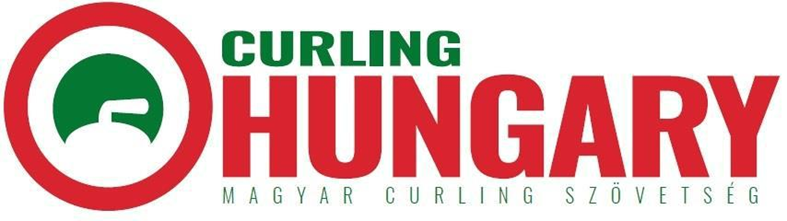 2021A Magyar Curling Szövetség elnökségi üléseit az elnökségi ülésterv alapján tartja. Az értekezletről az elnökség tagjai, a Felügyelő Bizottság elnöke és a meghívottak az értekezletet megelőzően legalább 15 nappal, írásban kapnak meghívót, amennyiben a napirendi pont indokolja írásos előterjesztés, vagy dokumentáció csatolásával. Az értekezlet keretében minden alkalommal a szövetség elnöke és főtitkár tájékoztatja a jelenlévőket, a szervezetet érintő aktuális kérdésekről, információkról. Az értekezlet utolsó pontjaként tárgyalja az elnökség az egyéb felmerülő aktuális kérdéseket. A szervezet elnökségi ülései nyilvánosak, amelynek időpontját és napirendi pontjait a szövetség előzetesen honlapján (www.curling.hu) is közzéteszi.2021. január 21. (csütörtök)Beszámoló az előző elnökségi ülés óta elvégzett teendőkről és döntésekrőlElőadó: főtitkár, Kiss BálintBeszámoló az MCSZ 2020. évi projekt munkájáról. Javaslat a Projektvezetők 2021. évi teendőire. Előadó: Fóti Balázs, Kiss BálintMCSZ 2020. évi határozati jegyzékének elfogadása. Előadó: főtitkárTájékoztató a 2021. I. félévében megrendezésre kerülő kiemelt versenyek teendőiről.Előadó: Kiss BálintJavaslat a 2021. évi Közgyűlés időpontjára, a közgyűlés napirendjének és előterjesztéseinek megbeszéléseElőadó: Pomázi GyulaBeszámoló a sportszakmai tanács munkájáról és javaslat a tanács 2021. évi teendőire. Előadó: Dencső Blanka  Beszámoló az MCSZ 2020. évi doppingellenes tevékenységéről és a 2021. évi feladattervről. Előadó: Kiss BálintBeszámoló a kerekesszékes szakág 2020. évi munkájáról. Javaslat a következő szezon programjára. Előadó: Palancsa DorottyaBeszámoló az edzői testület 2020. II. félévben végzett tevékenységéről, javaslat a testület 2021. évi teendőire. Előadó: Kiss BálintBeszámoló a Magyar Curling Szövetség és a szervezet Elnökségének 2020. évi tevékenységéről. Előadó: Fóti BalázsEgyebek2021. március 5. (péntek) Beszámoló az előző elnökségi ülés óta elvégzett teendőkről és döntésekrőlElőadó: főtitkárBeszámoló a Vegyes-páros Országos Bajnokság „A” liga versenyszervezési tapasztalatairól.Előadó: Kiss Bálint Javaslat a 2021. évi felnőtt vegyes-páros válogatott keretére Előadó: Kiss BálintA Magyar Curling Szövetség jelenlegi anyagi helyzetének áttekintése és a 2021. évi költségvetési alapösszegeinek áttekintése Előadó: Fóti Balázs, főtitkár Az MCSZ projektek aktuális feladatainak, munkájának áttekintése.Előadó: Fóti Balázs, főtitkár, Kiss BálintBeszámoló a 2020. évi kommunikációs programról, javaslat a 2021. évi kommunikációs tervre. Előadó: Dencső Blanka, Pomázi Gyula Az MCSZ 2022-ig szóló stratégiájának elfogadásaElőadó: elnökség, Kiss BálintA szövetség éves beszámolójának értékelése.Előadó: Deák György Beszámoló a 2020. évi Curling Vegyes-csapat Bajnokságról, lebonyolításának tapasztalatairól.Előadó: Kiss BálintBeszámoló a siket szakág 2020. évi munkájáról. Javaslat a következő szezon programjára. Előadó: Miklós Nándor, Kiss ZsoltJavaslat a 2021. évi szakmai tervreElőadó: Kiss Bálint, Fóti BalázsEgyebek 2021. április 23. (péntek)Beszámoló az előző elnökségi ülésen megbeszélt feladatok elvégzéséről.Előadó: főtitkárJavaslat a 2020. évi felnőtt vegyes-csapat válogatott keretére.Előadó: Kiss BálintAz MCSZ projektek aktuális feladatainak, munkájának áttekintése.Előadó: főtitkár, Kiss Bálint, projektvezetők Bajnoki díjátadó ünnepség szervezésével kapcsolatos tájékoztatásElőadó: főtitkár, Vásárhelyi TamásBeszámoló a 2020. évi Curling Női- és Férfi Országos Csapatbajnokságról, lebonyolításának tapasztalatairól.Előadó: Kiss BálintSvéd - magyar mentorprogram 2021. évi feladataiElőadó: Fóti BalázsEgyebek2021. június 18. (péntek)Beszámoló a 2020-2021. évi DAP felhasználásáról, az ezzel kapcsolatosan elért eredményekről.Előadó: főtitkár A 2021. évi küldöttgyűlés értékelése, az ezzel kapcsolatos aktuális feladatok áttekintése.Előadó: Pomázi GyulaJavaslat a 2020-2021. évi női és férfi felnőtt válogatott csapat keretére. Előadó: Kiss BálintBeszámoló a kerekesszékes szakág 2020/2021. évi költségvetés felhasználásáról és az elért eredményekről. Előadó: Palancsa DorottyaTájékoztató a magyar vegyes-páros VB szerepléséről és tapasztalataikról.Előadó: válogatott csapat edzőjeTájékoztató a 2021. évi Curling Országos Egyéni OB, Ifi Csapat Bajnokságról és Ifi Vegyes Páros OB verseny lebonyolításának tapasztalatairól. Előadó: Kiss Bálint 2020-2021. verseny évad ranglista végeredményének elfogadása, a ranglista versenyrendszer értékelése.Előadó: Kiss Bálint Javaslat a 2020-2021. verseny évad egyéni és csapatranglista versenyrendszerre.Előadó: Kiss Bálint Beszámoló a 2020/2021. évi szezon céges rendezvények tapasztalatairól, eredményeiről. Előadó: Kiss BálintBeszámoló a 2020/2021. évi Iskolai program tapasztalatairólElőadó: Javaslat az MCSZ 2021-2022. évi versenyszezon versenynaptárára.Előadó: Kiss BálintEgyebek2021. augusztus 27. (péntek)Beszámoló az előző elnökségi ülésen megbeszélt feladatok elvégzéséről.Előadó: főtitkár Javaslat az MCSZ 2021-2022. évi DAP felhasználási tervére.Előadó: főtitkár, Kiss BálintTájékoztató a 2021. II. félévében megrendezésre kerülő kiemelt versenyek teendőiről.Előadó: Kiss BálintTájékoztató a sportág népszerűsítő programtervről és a college új rendszeréről.
Előadó: Kiss BálintEgyebek2021. október 1. (péntek)Beszámoló az előző elnökségi ülésen megbeszélt feladatok elvégzéséről.Előadó: főtitkárMCSZ 2021. évig szóló szakmai és pénzügyi stratégiai tervén belüli aktuális feladatok és az elvégzett teendők áttekintése.Előadó: főtitkár, Kiss Bálint Tájékoztató a magyar curling válogatott csapatok (ifjúsági és felnőtt) felkészülési programjáról, a kapcsolatos technikai teendőkről. Előadó: Válogatott csapatok vezetői 	Tájékoztató a versenybírói testület munkájáról.Előadó: Kiss BálintEgyebek 2021. november 19. péntekBeszámoló az előző elnökségi ülésen megbeszélt feladatok elvégzéséről.Előadó: főtitkárJavaslat a 2022. évi elnökségi üléstervére.Előadó: főtitkárJavaslat a 2022. évi költségvetési tervreElőadó: Fóti Balázs, főtitkár, Kiss BálintTájékoztató 2021. évi vegyes-csapat válogatott csapat vb szerepléséről, tapasztalatairól.Előadó: válogatott csapat vezetői 	Az MCSZ 2021. évi projektjeinek és azok aktuális feladatainak, munkájának áttekintése.Előadó: főtitkár, Kiss BálintBeszámoló a 2021. évi kommunikációs programról, javaslat a 2022. évi kommunikációs tervre. Beszámoló a 2021. évi sportágfejlesztési és szponzorációs programjáról Előadó: Kiss BálintJavaslat a 2021. évi ifjúsági lány és ifjúsági fiú válogatott csapatok keretére és edzőikre. Előadó: Kiss Bálint Egyebek